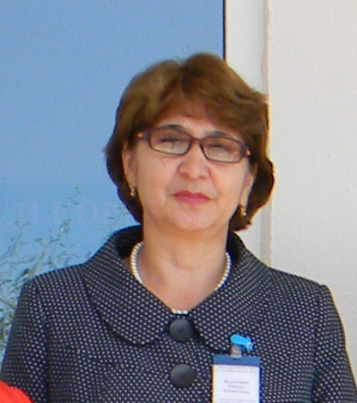 Нуртазина РайханХамитовна,учитель русского языка и литературысредней школы №45 г. АстаныНаши домашние животныеКраткосрочный план урока русского языка в 1 классе с казахским языком обученияУрок 25Урок 25Урок 25школа:     СШ № 45г. Астанашкола:     СШ № 45г. Астанашкола:     СШ № 45г. АстанаДата:   Дата:   Дата:   Ф.И.О. учителя: Нуртазина Р.Х.Ф.И.О. учителя: Нуртазина Р.Х.Ф.И.О. учителя: Нуртазина Р.Х.Класс  1 Класс  1 Класс  1 количество присутствующих:количество отсутствующих:количество отсутствующих:Цели обучения, которые необходимо  достичь на этом уроке:Цели обучения, которые необходимо  достичь на этом уроке:С.  1.1.2.1.- понимать  значение знакомых слов, имеющих отношение  к повседневной жизни.1.1.1.1. Внимательно слушать, понимать речь и правильно реагировать на нее с использованием мимики и жестов, выполнение действий.1.1.3.1.Отвечать на вопросы и подбирать соответствующую иллюстрацию, картины.Г. 1.2.2.1. Создавать высказывание из 2-3 предложений по картинке.Ч. 1.3.4.1.  Формулировать простые вопросы к тексту  или иллюстрации с помощью учителя.П.   1.4.1.1. Создавать постер/писать слова-описания к предмету, изображенному на картинке.С.  1.1.2.1.- понимать  значение знакомых слов, имеющих отношение  к повседневной жизни.1.1.1.1. Внимательно слушать, понимать речь и правильно реагировать на нее с использованием мимики и жестов, выполнение действий.1.1.3.1.Отвечать на вопросы и подбирать соответствующую иллюстрацию, картины.Г. 1.2.2.1. Создавать высказывание из 2-3 предложений по картинке.Ч. 1.3.4.1.  Формулировать простые вопросы к тексту  или иллюстрации с помощью учителя.П.   1.4.1.1. Создавать постер/писать слова-описания к предмету, изображенному на картинке.С.  1.1.2.1.- понимать  значение знакомых слов, имеющих отношение  к повседневной жизни.1.1.1.1. Внимательно слушать, понимать речь и правильно реагировать на нее с использованием мимики и жестов, выполнение действий.1.1.3.1.Отвечать на вопросы и подбирать соответствующую иллюстрацию, картины.Г. 1.2.2.1. Создавать высказывание из 2-3 предложений по картинке.Ч. 1.3.4.1.  Формулировать простые вопросы к тексту  или иллюстрации с помощью учителя.П.   1.4.1.1. Создавать постер/писать слова-описания к предмету, изображенному на картинке.С.  1.1.2.1.- понимать  значение знакомых слов, имеющих отношение  к повседневной жизни.1.1.1.1. Внимательно слушать, понимать речь и правильно реагировать на нее с использованием мимики и жестов, выполнение действий.1.1.3.1.Отвечать на вопросы и подбирать соответствующую иллюстрацию, картины.Г. 1.2.2.1. Создавать высказывание из 2-3 предложений по картинке.Ч. 1.3.4.1.  Формулировать простые вопросы к тексту  или иллюстрации с помощью учителя.П.   1.4.1.1. Создавать постер/писать слова-описания к предмету, изображенному на картинке.Языковые  цели:Языковые  цели:Все учащиеся  смогут:- понимать  речь и правильно  реагировать  на  нее;- применять слова-названия домашних животных при составлении словосочетаний и предложений.Большинство учащихся  смогут:-отвечать на вопросы  и подбирать соответствующие  иллюстрации; - создавать высказывания  из  2-3  предложений  по  картинке.Некоторые учащиеся  смогут:-составлять простые предложения, использовать в речи знакомые слова, высказывать в речи простые оценочные словаВсе учащиеся  смогут:- понимать  речь и правильно  реагировать  на  нее;- применять слова-названия домашних животных при составлении словосочетаний и предложений.Большинство учащихся  смогут:-отвечать на вопросы  и подбирать соответствующие  иллюстрации; - создавать высказывания  из  2-3  предложений  по  картинке.Некоторые учащиеся  смогут:-составлять простые предложения, использовать в речи знакомые слова, высказывать в речи простые оценочные словаВсе учащиеся  смогут:- понимать  речь и правильно  реагировать  на  нее;- применять слова-названия домашних животных при составлении словосочетаний и предложений.Большинство учащихся  смогут:-отвечать на вопросы  и подбирать соответствующие  иллюстрации; - создавать высказывания  из  2-3  предложений  по  картинке.Некоторые учащиеся  смогут:-составлять простые предложения, использовать в речи знакомые слова, высказывать в речи простые оценочные словаВсе учащиеся  смогут:- понимать  речь и правильно  реагировать  на  нее;- применять слова-названия домашних животных при составлении словосочетаний и предложений.Большинство учащихся  смогут:-отвечать на вопросы  и подбирать соответствующие  иллюстрации; - создавать высказывания  из  2-3  предложений  по  картинке.Некоторые учащиеся  смогут:-составлять простые предложения, использовать в речи знакомые слова, высказывать в речи простые оценочные словаПредыдущее  обучение:Предыдущее  обучение:это  4  раздел  II   четвертиэто  4  раздел  II   четвертиэто  4  раздел  II   четвертиэто  4  раздел  II   четвертиПлан План План План План План Планируемое  времяЗапланированная деятельностьЗапланированная деятельностьЗапланированная деятельностьЗапланированная деятельностьРесурсы НачалоПсихологический настрой Прозвенел звонок для нас.Все зашли спокойно в класс.Встали все у парт красиво,Поздоровались учтиво.Тихо сели, спинки прямо.Вижу, класс наш хоть куда.Мы начнём урок, друзья.Разминка.  Загадывание загадок о животных- Каких животных  вы  знаете?  Назовите  их.Сообщение  цели  урокаПсихологический настрой Прозвенел звонок для нас.Все зашли спокойно в класс.Встали все у парт красиво,Поздоровались учтиво.Тихо сели, спинки прямо.Вижу, класс наш хоть куда.Мы начнём урок, друзья.Разминка.  Загадывание загадок о животных- Каких животных  вы  знаете?  Назовите  их.Сообщение  цели  урокаПсихологический настрой Прозвенел звонок для нас.Все зашли спокойно в класс.Встали все у парт красиво,Поздоровались учтиво.Тихо сели, спинки прямо.Вижу, класс наш хоть куда.Мы начнём урок, друзья.Разминка.  Загадывание загадок о животных- Каких животных  вы  знаете?  Назовите  их.Сообщение  цели  урокаПсихологический настрой Прозвенел звонок для нас.Все зашли спокойно в класс.Встали все у парт красиво,Поздоровались учтиво.Тихо сели, спинки прямо.Вижу, класс наш хоть куда.Мы начнём урок, друзья.Разминка.  Загадывание загадок о животных- Каких животных  вы  знаете?  Назовите  их.Сообщение  цели  урокаЗагадки  о животных.СмайликиСерединаИгра  «Кто это?»(составляют рассказ о домашнем животном по плану)- Это овца. Овца – домашнее  животное. Это  корова. Корова  - домашнее  животное…Это  лошадь…. Это  свинья… Это  кошка… Это  собака…. Это  верблюд.ФО: смайликиСтратегия «Горячий стул».  - Беседа  по картинкам  Стратегия критического мышления «Зверюшки-игрушки».Раздаются разрезные слоги, которые надо сложить в слова (определить какие это животные?) и записать слова в тетрадь (работа в парах)Чтение текста «Домашние  животные».Стратегия «Поговори с партнером». (работа в парах): учащиеся задают друг  другу вопросы по тексту и отвечают на  них.- Какое животное можно назвать домашним?- Назовите известных вам домашних животных?- А  какую  пользу  они  приносят?Какое домашнее животное важно для вас?Стратегия «Путаница»   Физминутка«Зайцы скачут скок-скокДа на беленький снежокПриседают, слушают,Не идет ли серый волк.Раз- согнуться, разогнутьсяДва-нагнуться, подтянуться,Три- в ладоши три хлопка, Головою три кивкаСтратегия  «Угадай и дорисуй»  ---.Дорисуй части тела и определи,  кто изображен.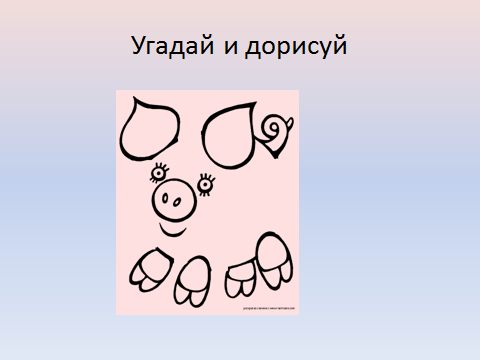 Стратегия  «Раскрась только домашних животных» 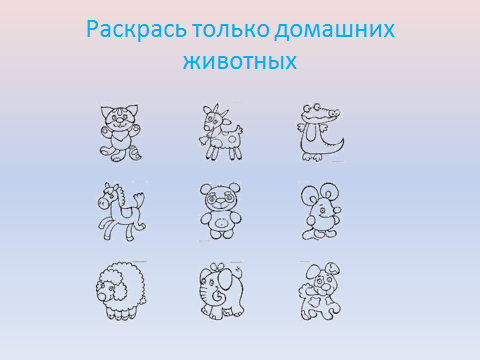 Игра «Определи несуществующее животное»Игра  «Кто это?»(составляют рассказ о домашнем животном по плану)- Это овца. Овца – домашнее  животное. Это  корова. Корова  - домашнее  животное…Это  лошадь…. Это  свинья… Это  кошка… Это  собака…. Это  верблюд.ФО: смайликиСтратегия «Горячий стул».  - Беседа  по картинкам  Стратегия критического мышления «Зверюшки-игрушки».Раздаются разрезные слоги, которые надо сложить в слова (определить какие это животные?) и записать слова в тетрадь (работа в парах)Чтение текста «Домашние  животные».Стратегия «Поговори с партнером». (работа в парах): учащиеся задают друг  другу вопросы по тексту и отвечают на  них.- Какое животное можно назвать домашним?- Назовите известных вам домашних животных?- А  какую  пользу  они  приносят?Какое домашнее животное важно для вас?Стратегия «Путаница»   Физминутка«Зайцы скачут скок-скокДа на беленький снежокПриседают, слушают,Не идет ли серый волк.Раз- согнуться, разогнутьсяДва-нагнуться, подтянуться,Три- в ладоши три хлопка, Головою три кивкаСтратегия  «Угадай и дорисуй»  ---.Дорисуй части тела и определи,  кто изображен.Стратегия  «Раскрась только домашних животных» Игра «Определи несуществующее животное»Игра  «Кто это?»(составляют рассказ о домашнем животном по плану)- Это овца. Овца – домашнее  животное. Это  корова. Корова  - домашнее  животное…Это  лошадь…. Это  свинья… Это  кошка… Это  собака…. Это  верблюд.ФО: смайликиСтратегия «Горячий стул».  - Беседа  по картинкам  Стратегия критического мышления «Зверюшки-игрушки».Раздаются разрезные слоги, которые надо сложить в слова (определить какие это животные?) и записать слова в тетрадь (работа в парах)Чтение текста «Домашние  животные».Стратегия «Поговори с партнером». (работа в парах): учащиеся задают друг  другу вопросы по тексту и отвечают на  них.- Какое животное можно назвать домашним?- Назовите известных вам домашних животных?- А  какую  пользу  они  приносят?Какое домашнее животное важно для вас?Стратегия «Путаница»   Физминутка«Зайцы скачут скок-скокДа на беленький снежокПриседают, слушают,Не идет ли серый волк.Раз- согнуться, разогнутьсяДва-нагнуться, подтянуться,Три- в ладоши три хлопка, Головою три кивкаСтратегия  «Угадай и дорисуй»  ---.Дорисуй части тела и определи,  кто изображен.Стратегия  «Раскрась только домашних животных» Игра «Определи несуществующее животное»Игра  «Кто это?»(составляют рассказ о домашнем животном по плану)- Это овца. Овца – домашнее  животное. Это  корова. Корова  - домашнее  животное…Это  лошадь…. Это  свинья… Это  кошка… Это  собака…. Это  верблюд.ФО: смайликиСтратегия «Горячий стул».  - Беседа  по картинкам  Стратегия критического мышления «Зверюшки-игрушки».Раздаются разрезные слоги, которые надо сложить в слова (определить какие это животные?) и записать слова в тетрадь (работа в парах)Чтение текста «Домашние  животные».Стратегия «Поговори с партнером». (работа в парах): учащиеся задают друг  другу вопросы по тексту и отвечают на  них.- Какое животное можно назвать домашним?- Назовите известных вам домашних животных?- А  какую  пользу  они  приносят?Какое домашнее животное важно для вас?Стратегия «Путаница»   Физминутка«Зайцы скачут скок-скокДа на беленький снежокПриседают, слушают,Не идет ли серый волк.Раз- согнуться, разогнутьсяДва-нагнуться, подтянуться,Три- в ладоши три хлопка, Головою три кивкаСтратегия  «Угадай и дорисуй»  ---.Дорисуй части тела и определи,  кто изображен.Стратегия  «Раскрась только домашних животных» Игра «Определи несуществующее животное»Картинки сизображением домашних животных.Слайды:«Кто,  как  голос  подает?»   «Кто, что ест?» «Кто, где живет?»Карточки  со  слогамиУчебник Слайд «Найди маму»СмайликиИндивидуальные листыИндивидуальные листыЦветные карандашиСлайд «Кто спрятался в несуществующем животном?»КонецСтратегия «Поделись с другом»Расскажи,что ты узнал о домашних животных.Стратегия «Поделись с другом»Расскажи,что ты узнал о домашних животных.Стратегия «Поделись с другом»Расскажи,что ты узнал о домашних животных.Стратегия «Поделись с другом»Расскажи,что ты узнал о домашних животных.